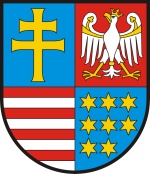 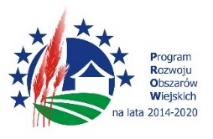 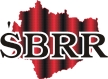 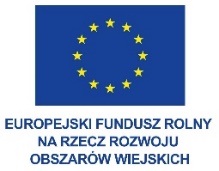 „Europejski Fundusz Rolny na rzecz Rozwoju Obszarów Wiejskich: Europa inwestująca w obszary wiejskie”.KARTA ZGŁOSZENIAudziału w spotkaniu w dn. 16.05.2016 r. dot. Budowy dróg lokalnych w ramach PROW 2014-2020 o godz. …………..…. (proszę wpisać godzinę, zgodnie z podziałem na grupy z załącznika do pisma ŚBRR) Przyjmujemy zgłoszenie 1 osoby z instytucji.Kartę zgłoszenia proszę przesłać faxem na numer (0 41) 343 86 74 lub e-mailem na adres: malgorzata.stepien@sbrr.plImię i nazwiskoFunkcjaInstytucjaTelefon/fax e-mail